Continuação da aula anterior...O artigo de opinião é um tipo de texto dissertativo-argumentativo em que o autor apresenta seu ponto de vista sobre determinado tema. A argumentação é o principal recurso retórico utilizado nos textos de opinião, que têm como principal característica informar e persuadir o leitor sobre um assunto.Geralmente, os artigos de opinião são veiculados nos meios de comunicação de massa (televisão, rádio, jornais ou revistas) e abordam temas da atualidade.Características do artigo de opiniãoTextos escritos em primeira e terceira pessoaUso da argumentação e persuasãoGeralmente são assinados pelo autorProduções veiculadas nos meios de comunicaçãoPossuem uma linguagem simples, objetiva e subjetivaEscolha de temas da atualidadePossuem títulos polêmicos e provocativosContém verbos no presente e no imperativoSobre a construção do verbo no modo imperativoNo modo imperativo a pessoa falante leva o seu interlocutor a realizar uma ação, expressando o que quer que ele faça. Assim, a ação transmitida por um verbo no imperativo é um pedido, convite, exortação, ordem, comando, conselho ou súplica. O modo imperativo se divide em imperativo afirmativo e imperativo negativo, sendo conjugados de forma diferente. Em ambos, não existe flexão na 1.ª pessoa do singular (eu).Seguem alguns exemplos de uso do modo imperativoPare com essa brincadeira.Jogue o lixo fora, por favor.Resolva esse problema rápido.Vá fazer o dever de casa.Saia da frente dessa televisão!Acesse o link para saber mais:  https://www.conjugacao.com.br/verbos-no-imperativo/Estrutura do artigo de opiniãoGeralmente, os artigos de opinião seguem o mesmo padrão da estrutura dos textos dissertativos-argumentativos:Introdução (exposição): apresentação do tema que será discorrido durante o artigo. Lembrando que tema e título são duas coisas diferentes. O primeiro é o assunto, e o segundo é o nome que será dado ao texto.Desenvolvimento (interpretação): momento em que a opinião e a argumentação são os principais recursos utilizados.Conclusão (opinião): finalização do artigo com apresentação de ideias para solucionar os problemas sobre o tema proposto.Pesquisa, seleção do material e curadoriaConhecida a estrutura do texto, é hora de buscar argumentos. A pesquisa e a busca de argumentos sobre o tema são fatores importantíssimos na construção de um bom texto. Sendo o artigo um texto opinativo, é preciso sustentar um ponto de vista com base em argumentos confiáveis. Por isso, a pesquisa profunda e atualizada do tema, seja em livros, sites, on-line ou impressa, é tão importante, bem como o armazenamento das informações coletadas. Anote tudo o que julgar interessante e, por meio das informações coletadas e dos conhecimentos adquiridos, forme a sua própria opinião sobre o assunto, para que possa construir o seu próprio texto. Você deve analisar as informações coletadas sobre um mesmo fato, comparando-as com as que estão divulgadas em diferentes veículos e mídias, avaliando a sua confiabilidade, assim estará apurando essas informações e desenvolvendo procedimentos de curadoria. O processo de curadoria sobre as informações pesquisadas é imprescindível, em uma época repleta de fake news. Responsabilidade e ética ao escrever o seu próprio textoÉ muito importante também, ao escrever o seu próprio texto, respeitar a opinião do outro, ainda que você não concorde com ela. O conhecimento amplo sobre o assunto e opiniões diversas, servem para que você possa, ao desenvolver o seu texto, formar a sua própria opinião sobre o assunto, de forma ética e respeitável. Lembre-se, você é responsável por tudo aquilo que você escreve ou posta.É relevante lembrar que não se deve retirar ideias, conceitos ou frases já publicadas, pertencentes a outro autor, sem lhe dar o devido crédito, sem citá-lo como fonte de pesquisa. Se isto ocorrer, o seu texto pode-se configurar em plágio. Dicas para a produção do seu próprio textoPara a escrita de um texto, é importante também estar familiarizado com a sua estrutura, e com o artigo de opinião, não é diferente. Portanto, leia diversos artigos em sites, jornais e/ou revistas (impressos ou não). Analise, por exemplo, os títulos, as introduções, os desenvolvimentos (argumentos, opiniões) desses textos e as finalizações. Se necessário, faça notas sobre algumas coisas que irão te ajudar na produção desse tipo de texto. A coesão e a coerência também são mecanismos fundamentais para que você possa construir um texto de qualidade.Para ampliar seus conhecimentos, leia os textos a seguir: TEXTO 1                              PAIS DEVEM ESTABELECER LIMITESSão os pais que devem buscar estabelecer limites no uso de lan house e internet. “Às vezes o adolescente está com dificuldades de ter autonomia para estabelecer seus próprios limites. Então, nessa hora, precisa de alguém para fazer isso”, afirma o psicanalista Ailton Bastos, de Londrina. Em situações específicas, como o adolescente que está com baixo rendimento escolar por conta da quantidade de horas que passa na lan house, vale limitar as horas até que as notas melhorem. “Mas, com adolescente, você tem que deixar muitas vezes uma válvula de escape, pois quanto mais intensa a exigência, mais chances de não dar certo. Ele precisa de parâmetros, mas com um certo nível de liberdade”, diz. Mesmo assim, há situações em que é preciso até proibir as idas à lan house por um período de tempo. “Há certos momentos que não é radical (proibir), há certos momentos que é necessário. Mas isso não pode ser feito no calor da emoção, esse adulto tem que pensar bem antes de estabelecer, para que possa cumprir a palavra dada. E se perceber que a coisa é grave não espere que a própria pessoa decida procurar ajuda”, avalia. (C. P.)¹ (...) Chiara Papali é repórter da Folha de Londrina. Trecho retirado do jornal Folha de Londrina de 08/10/2007.TEXTO 2                                                     COMBATE À CYBERPEDOFILIAO crescente aumento da mídia sobre o combate à pedofilia via internet e a recente apresentação do deputado federal Luiz Eduardo Greenhalgh (PT-SP) à embaixada americana de um documento que indica o Brasil no topo da lista de cyberpedófilos, fazem refletirmos sobre o assunto. Os dados apresentados nesse estudo são assustadores: mais de mil sites mensais são relacionados a este tipo de crime e 76% dos pedófilos do mundo estão no País. Isso demonstra, cada vez mais, que há uma necessidade iminente em divulgar meios de alertar os responsáveis sobre como impedir que algo do gênero possa acontecer simplesmente por omissão. Uma das maiores vantagens dos atuais crimes virtuais é o anonimato. Para leigos no assunto é praticamente impossível identificar quem está do outro lado flertando com o seu filho. Isso faz com que a denúncia de casos referentes a este tema também seja muito mais difíceis, muito em razão de não localizar quem o está fazendo.Algumas dicas e cuidados ao navegar na internet garantem uma diversão segura e mais tranqüila. Como primeira medida recomendada é o velho e bom“ puxão-de-orelha”, ou seja, assumir a responsabilidade com as crianças ou os jovens, que ainda não a conhecem. Outro fator importante é quanto a disposição física do computador, pois uma localização mais pública na casa ajuda, em muito, o controle. Locais públicos responsáveis por prover acesso às pessoas como, põe exemplo, em escolas ou uma lan house, é essencial que nesses lugares existam regras para o bom uso da internet. Os pais também necessitam estar informados sobre as novas ferramentas de tecnologia que possibilitam auxiliar no controle de acesso à rede. Além dos já conhecidos antivírus, existem diversos outros sistemas que mantêm o controle do que está ocorrendo no computador enquanto estão acessando a web. Saber por onde andam, com quem falam, os locais frequentados, o que fazem, são as perguntas costumeiras realizadas pelos pais, porém esses mesmos questionamentos devem ser aplicados na “vida digital” dos filhos.Esses cuidados, com certeza, aumentam a percepção de segurança em relação aos filhos. Infelizmente, a realidade é forte e se não houver cuidados com os filhos, enquanto navegam na internet, alguém acabará vigiando-os via esse meio. A dúvida é saber se as intenções dessa pessoa desconhecida são tão boas quanto as dos pais. Jean Ubiratan é consultor de Segurança de TI em Porto Alegre. Retirado do jornal Folha de Londrina de 08/10/2007. TEXTO 3                                                   O ABORTO EM DISCUSSÃOÉPOCA conduziu com clareza a questão do aborto. Esse é um problema de cada mulher, não depende da religião ou do Estado. Algumas considerações devem ser feitas. Não é verdade que mulheres que abortam desenvolverão problemas renais, cardíacos, derrames ou ficarão estéreis. A pílula do dia seguinte não provoca a eliminação de embriões fecundados, como se poderia supor. Jorge Andalaft Neto, ginecologista e obstetra, São Paulo, SP. Texto retirado da revista ÉPOCA de 23/04/2007Disponíveis em: https://pt-static.z-dn.net/files/d05/25b029f59968b5a9b725a56a52d441e7.pdf. Acesso em: 24, mar. 2020.1 - Escreva o assunto e a finalidade ou objetivoa) do texto 1:_____________________________________________________________________________ b) do texto 2:_____________________________________________________________________________c) do texto 3:_____________________________________________________________________________ 2 – Todos os textos que você leu tratam de questões polêmicas? Em qual texto o autor apresenta uma questão polêmica, se utilizando de argumentos e pode ser considerado um artigo de opinião? 3 – Encontrado o texto no qual o autor defende uma opinião, um ponto de vista sobre um tema polêmico, responda: Qual a questão tratada pelo autor?Qual a posição defendida pelo autor, nesse mesmo texto? Cite pelo menos dois argumentos utilizados pelo autor para defender sua posição.No trecho “São os pais que devem buscar estabelecer limites no uso de lan house e internet.”, a palavra destacada demonstra que o autor utilizou qual modo verbal? Qual ideia esse modo verbal expressa?4. No texto 2 o autor dá algumas dicas e cuidados para que o internauta possa navegar na internet com mais segurança, cite pelo uma dessas dicas. Disponível em: http://www.gestaoescolar.diaadia.pr.gov.br/arquivos/File/producoes_pde/md_terezinha_jesus_bauer_uber.pdf . acesso em: 24, mar. 2020. Adaptado.Leia o texto a seguir.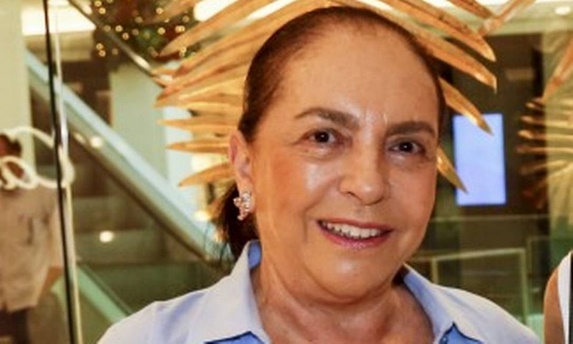 Mirna Bandeira de Mello não resistiu aos sintomas do Covid-19 Foto: Marcos Ramos / Agência O GloboCORONAVÍRUS SE ALASTRA ENTRE CONVIDADOS DE NOIVADO NA ALTA SOCIEDADE CARIOCAMirna Bandeira de Mello, de 71 anos, morreu nesta segunda (23) e estava entre presentes em comemoração; outros cinco convidados estão hospitalizados e mais de 30 apresentaram sintomas de gripe.A socialite carioca Mirna Bandeira de Mello, de 71 anos, morreu nesta segunda (23) em decorrência de infecção por coronavírus. Ela estava internada no hospital Samaritano, na Zona Sul carioca.O caso, no entanto, ainda não aparece na estatística oficial de mortos pela pandemia no Rio de Janeiro. Uma fonte da Secretaria de Estado de Saúde explicou que, provavelmente, o laboratório responsável pelo teste ainda não enviou o resultado para a base de dados do governo que contabiliza as vítimas.Antes da morte de médico por coronavírus, hospital Pedro Ernesto fez 40 testes em profissionais da unidade. Dias antes de apresentar os sintomas da doença, Mirna esteve entre os convidados de uma comemoração de noivado que se tornou um foco de propagação do Covid-19.A confraternização resultou em 37 pessoas com sintomas relacionados ao coronavírus, de acordo com a contagem de um parente dos noivos ouvido pelo site da ÉPOCA.Era para ser um dia inesquecível para o casal Alessandra e Pedro, dois representantes de famílias tradicionais da sociedade carioca. Ele, filho de Maritza e do príncipe Alberto de Orléans e Bragança. Ela, herdeira de Bettina Haegler e Rafael Fragoso Pires.O cenário escolhido foi a mansão dos pais do noivo, localizada na rua Peri, no Jardim Botânico, no sábado, 7 de março. Após a festa, veio o susto.O primeiro a ser internado foi Alex Haegler, o avô da noiva, de 85 anos, três dias após o evento, na terça-feira, 10 de março. Na sequência, outros cinco convidados foram hospitalizados, entre eles, o pai da noiva, Rafael Fragoso Pires, e Mirna Bandeira de Mello.Logo após a festa, Mirna viajou para o Uruguai. Na quarta-feira, 11 de março, alarmada pelos relatos de outros convidados, ela ligou para saber sobre o estado de saúde do amigo Fragoso Pires. Na conversa, Mirna relatou que estava se sentindo mal e preocupada com a tosse que não passava.No dia do noivado, os cerca de 70 convidados circularam livremente pelos jardins da residência. Apesar das primeiras notícias de contaminação por coronavírus na cidade, muitos se cumprimentaram com dois beijos no rosto - um hábito entre os cariocas - abraços e apertos de mãos.Um dos convidados presentes mencionou a viagem que acabara de fazer à Itália. Outro contou que havia voltado na véspera de uma temporada em Nova York. Alguns convidados vieram da Bélgica especialmente para a celebração. Todos se despediram com a certeza do reencontro em breve no casamento agendado para outubro próximo.Na segunda-feira (9), alguns convidados apresentaram os primeiros sintomas. A preocupação no grupo de 70 pessoas começou a aumentar nos relatos iniciais trocados em conversas por telefone e Whatsapp. E o alerta soou no dia seguinte com a internação de Alex Haegler.Alessandra Medina24/03/2020 - 07:23 / Atualizado em 24/03/2020 - 08:12Disponível em: https://epoca.globo.com/sociedade/coronavirus-se-alastra-entre-convidados-de-noivado-na-alta-sociedade-carioca-24324313. Acesso: 24, marc. 2020.5- Após a leitura do texto e com base em seus conhecimentos, redija um texto cujo gênero é Artigo de Opinião, em modalidade escrita formal da língua portuguesa, sobre o tema “Segregação Social”. Selecione, organize e relacione, de forma coesa, argumentos e fatos para a defesa do seu ponto de vista.Importante  		Ao escrever o seu texto atente-se para as características do artigo de opinião: escrito em primeira e terceira pessoa, uso da argumentação e persuasão, assinado pelo autor, linguagem simples, objetiva e subjetiva, título, verbos no presente e no imperativo. Atente-se também para os aspectos relativos à textualidade (coerência, coesão, concordâncias, ortografia) etc. Ao concluir a escrita, releia seu texto e, se necessário, reescreva-o corrigindo as imperfeições. Sites pesquisados para a construção desta atividade:
https://www.todamateria.com.br/artigo-de-opiniao/http://www.gestaoescolar.diaadia.pr.gov.br/arquivos/File/producoes_pde/md_terezinha_jesus_bauer_uber.pdf https://pt-static.z-dn.net/files/d05/25b029f59968b5a9b725a56a52d441e7.pdf. https://epoca.globo.com/sociedade/coronavirus-se-alastra-entre-convidados-de-noivado-na-alta-sociedade-carioca-24324313 Respostas:1: O assunto abordado no texto 1 é a limitação de internet para jovens e adolescentes. O objetivo do texto é apresentar um ponto de vista sobre determinado tema, ou seja, defender uma opinião. O assunto abordado no texto 2 é o combate à cyberpedofilia.  O objetivo do texto é informar de forma detalhada sobre o assunto tratado.O assunto abordado no texto 3 é o aborto. O objetivo do texto é informar de forma mais sucinta sobre o assunto tratado.2: Sim. O texto 1.3: Internet limitada para adolescentes.Os pais devem estabelecer limites no uso de lan house e internet.Os pais devem limitar o uso de internet porque os adolescentes têm dificuldades de ter autonomia para estabelecer seus próprios limites; limitar a internet quando os adolescentes estão com notas baixas na escola.O modo imperativo. O verbo no imperativo expressa a ideia de um pedido, convite, exortação, ordem, comando, conselho ou súplica. 4: Uma das dicas fornecidas pelo autor é a disposição física do computador, pois segundo ele, uma localização mais pública na casa ajuda no controle. 5- Produção textual – resposta pessoal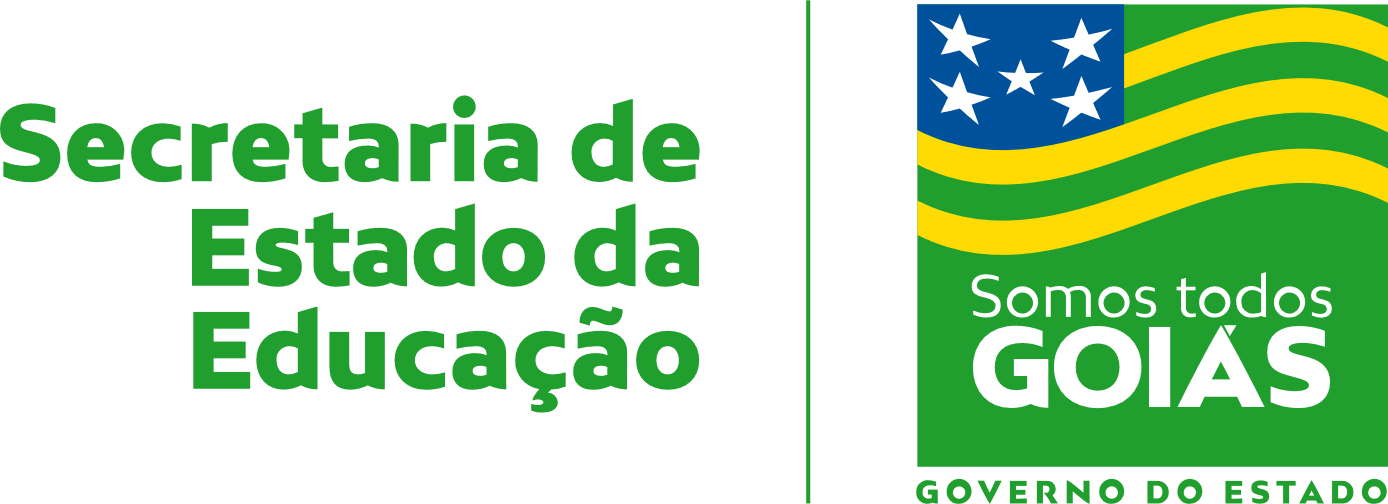 Nome:Data: ___/___/2020Unidade Escolar:Unidade Escolar:Ano: 9ºComponente Curricular: Língua PortuguesaComponente Curricular: Língua PortuguesaComponente Curricular: Língua PortuguesaComponente Curricular: Língua PortuguesaTema/ Conhecimento:   Artigo de OpiniãoTema/ Conhecimento:   Artigo de OpiniãoTema/ Conhecimento:   Artigo de OpiniãoTema/ Conhecimento:   Artigo de OpiniãoHabilidades:(EF69LP02-C) Perceber a construção composicional e o estilo dos gêneros em questão, como forma de ampliar suas possibilidades de compreensão (e produção) de textos. (EF69LP20-B) Verificar a fidedignidade das fontes selecionadas para solucionar o problema proposto, pesquisando em sites e mídias variadas. (EF69LP07-A) Produzir textos em diferentes gêneros, considerando sua adequação ao contexto de produção e circulação – os enunciadores envolvidos, os objetivos, o gênero, o suporte, a circulação -, ao modo (escrito ou oral; imagem estática ou em movimento etc.), à variedade linguística e/ou semiótica apropriada a esse contexto, à construção da textualidade relacionada às propriedades textuais e do gênero).Habilidades:(EF69LP02-C) Perceber a construção composicional e o estilo dos gêneros em questão, como forma de ampliar suas possibilidades de compreensão (e produção) de textos. (EF69LP20-B) Verificar a fidedignidade das fontes selecionadas para solucionar o problema proposto, pesquisando em sites e mídias variadas. (EF69LP07-A) Produzir textos em diferentes gêneros, considerando sua adequação ao contexto de produção e circulação – os enunciadores envolvidos, os objetivos, o gênero, o suporte, a circulação -, ao modo (escrito ou oral; imagem estática ou em movimento etc.), à variedade linguística e/ou semiótica apropriada a esse contexto, à construção da textualidade relacionada às propriedades textuais e do gênero).Habilidades:(EF69LP02-C) Perceber a construção composicional e o estilo dos gêneros em questão, como forma de ampliar suas possibilidades de compreensão (e produção) de textos. (EF69LP20-B) Verificar a fidedignidade das fontes selecionadas para solucionar o problema proposto, pesquisando em sites e mídias variadas. (EF69LP07-A) Produzir textos em diferentes gêneros, considerando sua adequação ao contexto de produção e circulação – os enunciadores envolvidos, os objetivos, o gênero, o suporte, a circulação -, ao modo (escrito ou oral; imagem estática ou em movimento etc.), à variedade linguística e/ou semiótica apropriada a esse contexto, à construção da textualidade relacionada às propriedades textuais e do gênero).Habilidades:(EF69LP02-C) Perceber a construção composicional e o estilo dos gêneros em questão, como forma de ampliar suas possibilidades de compreensão (e produção) de textos. (EF69LP20-B) Verificar a fidedignidade das fontes selecionadas para solucionar o problema proposto, pesquisando em sites e mídias variadas. (EF69LP07-A) Produzir textos em diferentes gêneros, considerando sua adequação ao contexto de produção e circulação – os enunciadores envolvidos, os objetivos, o gênero, o suporte, a circulação -, ao modo (escrito ou oral; imagem estática ou em movimento etc.), à variedade linguística e/ou semiótica apropriada a esse contexto, à construção da textualidade relacionada às propriedades textuais e do gênero).